Юридические лица (индивидуальные предприниматели) физические лица до 150 кВт включительно, вторая или третья категории надежностиПОЛНОЕ НАИМЕНОВАНИЕ ЗАЯВИТЕЛЯ…………….…………………………………….……………………………………………………………………….…….…………………………………………………………………………………………………………………………………………………….………………………………………………………………………………………….………………………………………….ЮРИДИЧЕСКИЙ АДРЕС:   ИНДЕКС ……….………………………………………………………………………………………………………………………….…..……………………………………………………………………………………………………………………………………………………………………………………………………………………………………………………………..ФАКТИЧЕСКИЙ АДРЕС:  ИНДЕКС  ………………………………………….………………………………………….…………………………..…………………………………..………………………………………………………………………………………………………………………………………………………………………………………………………………………………………………..ПРИЧИНА ПОДАЧИ ЗАЯВКИ ………………………………………………….…………………..………………………..………………………………………………………………………………………………..                                                            (указать одну из причин: Новое строительство; Увеличение мощности ранее присоединенного объекта;  Изменение схемы внешнего электроснабжения, категории надежности, точек присоединения)НАИМЕНОВАНИЕ ЭНЕРГОПРИНИМАЮЩИХ УСТРОЙСТВ (ЭПУ) ………………………………………….……………………………………………………..………………………………………………………………………………………………………………………………………………………………………………………………………..…………………………………………………………………………………МЕСТО НАХОЖДЕНИЯ ЭПУ (АДРЕС)………………………………………………………………..…………………………………………………………………………………………………………………….КАДАСТРОВЫЙ НОМЕР ЗЕМЕЛЬНОГО УЧАСТКА       ::: (при наличии)	МАКСИМАЛЬНАЯ МОЩНОСТЬ ЭНЕРГОПРИНИМАЮЩИХ УСТРОЙСТВ:ХАРАКТЕР НАГРУЗКИ (ВИД ЭКОНОМИЧЕСКОЙ ДЕЯТЕЛЬНОСТИ) …………………………………………………………………………………………………………………………………………СРОКИ ПРОЕКТИРОВАНИЯ И ПОЭТАПНОГО ВВОДА В ЭКСПЛУАТАЦИЮ, РАСПРЕДЕЛЕНИЕ МАКСИМАЛЬНОЙ МОЩНОСТИ:ПРЕДЛОЖЕНИЯ ПО ПОРЯДКУ РАСЧЕТОВ (Для заявителей максимальная мощность ЭПУ свыше 15 кВ и до 150 кВт):НАИМЕНОВАНИЕ ЭНЕРГОСБЫТОВОЙ КОМПАНИИ: ………………………………………………………………………………………………………………………………………..…………………..                                                                                                                                                                                                                                              (Указывается организация с которой планируется заключить договор, обеспечивающий продажу эл.энергии)ВИД ДОГОВОРА С ЭНЕРГОСБЫТОВОЙ КОМПАНИЕЙ:……………………………………………………………………………………………………………………………………………………………ПРОЧАЯ ИНФОРМАЦИЯ ………………………………….…………………………………………………………..…………………………………………………………..…………………………………………………………………………………………………………………………………………………………………………………………………….……………………….……………………………………………………………...О ГОТОВНОСТИ ДОКУМЕНТОВ ПРОШУ УВЕДОМИТЬ (ОТМЕТИТЬ ОДИН УДОБНЫЙ СПОСОБ): ПО ЭЛЕКТРОННОЙ ПОЧТЕ…………………………………………………………………………………………………    ПО ТЕЛЕФОНУ 8 ---ПРОШУ ГОТОВЫЕ ДОКУМЕНТЫ:                        НАПРАВИТЬ ПОЧТОЙ                        ВЫДАТЬ ЛИЧНО                         ВЫДАТЬ ПРЕДСТАВИТЕЛЮЗАЯВИТЕЛЬ/ПРЕДСТАВИТЕЛЬ ………………….……………………………..(………...…………) ДОВЕРЕННОСТЬ   от «»201г. № ……………………………..……………                                                                                                                                                ФИО                                                Подпись, МП* - Заполняется для физических лицПРИЛОЖЕНИЕ К ЗАЯВКЕРЕКВИЗИТЫ ДЛЯ ЮРИДИЧЕСКИХ ЛИЦ И ИНДИВИДУАЛЬНЫХ ПРЕДПРИНИМАТЕЛЕЙ: ИНН   КПП   БИК Номер записи в ЕГРЮЛ/ЕГРИП: ………………………………………………………….    Дата внесения записи «». г.* Все копии документов должны быть заверены уполномоченным лицом и скреплены печатьюВ соответствии с Федеральным законом № 152-ФЗ от 27 июля 2006 г. «О персональных данных» АО «МПГЭС»  является оператором и осуществляет обработку персональных данных Заявителей. Оформляя Заявку в АО «МПГЭС», Вы даете согласие на обработку Ваших  персональных данных любым, не запрещенным законом способом._____________________________________________________________________________________________/___________________________/                                                                    ФИО                                                                                                                                                  подпись                 ___________________________________1 В случае оформления заявки на технологическое присоединение нежилых помещений в многоквартирных домах и иных объектах капитального строительства, к заявке прилагаются дополнительные документы, указываемые в соответствующем приложенииАкционерное обществоМУРАВЛЕНКОВСКОЕ  ПРЕДПРИЯТИЕГОРОДСКИХ  ЭЛЕКТРИЧЕСКИХ  СЕТЕЙ629602, ЯНАО, г. Муравленко, ул. Нефтяников, 26тел. 8 (34938) 43-3-42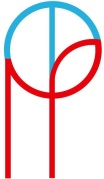 Заявка на технологическое присоединение№ от   «»   201г.КАТЕГОРИЯ НАДЕЖНОСТИМАКСИМАЛЬНАЯ МОЩНОСТЬ (ВСЕГО) НА НАПРЯЖЕНИИМАКСИМАЛЬНАЯ МОЩНОСТЬ (ВСЕГО) НА НАПРЯЖЕНИИВНОВЬ ПРИСОЕДИНЯЕМАЯ МОЩНОСТЬ (ДОПОЛНИТЕЛЬНАЯ) НА НАПРЯЖЕНИИВНОВЬ ПРИСОЕДИНЯЕМАЯ МОЩНОСТЬ (ДОПОЛНИТЕЛЬНАЯ) НА НАПРЯЖЕНИИРАНЕЕ ПРИСОЕДИНЕННАЯ МАКСИМАЛЬНАЯ МОЩНОСТЬ НА НАПРЯЖЕНИИРАНЕЕ ПРИСОЕДИНЕННАЯ МАКСИМАЛЬНАЯ МОЩНОСТЬ НА НАПРЯЖЕНИИКАТЕГОРИЯ НАДЕЖНОСТИкВткВкВткВкВткВII, IIIЭТАП/ОЧЕРЕДЬ СТРОИТЕЛЬСТВАПЛАНИРУЕМЫЙ СРОК ПРОЕКТИРОВАНИЯ ЭПУ (МЕСЯЦ, ГОД)ПЛАНИРУЕМЫЙ СРОК ВВЕДЕНИЯ ЭПУ В ЭКСПЛУАТАЦИЮ (МЕСЯЦ, ГОД)МАКСИМАЛЬНАЯ МОЩНОСТЬ ЭПУ, кВтКАТЕГОРИЯ НАДЕЖНОСТИ ВАРИАНТ 1В соответствии с п. 16.2. Правил технологического присоединения (15% платы в течение 15 дн., с даты заключения договора, 30% платы в течение 60 дней с даты заключения договора, но не позже даты фактического присоединения, 45% платы в течение 15 дней с даты подписания акта о выполнении технических условий, акта об осмотре приборов учета и согласовании расчетной схемы учета электрической энергии (мощности), а также акта о разграничении балансовой принадлежности и эксплуатационной ответственности сторон, 10% платы в течение 15 дней с даты фактического присоединения). ВАРИАНТ 2В соответствии с п. 17. Правил технологического присоединения (авансовый платеж вносится в размере 5 процентов размера платы за технологическое присоединение; осуществляется беспроцентная рассрочка платежа в размере 95 процентов платы за технологическое присоединение с условием ежеквартального внесения платы равными долями от общей суммы рассрочки на период до 3 лет со дня подписания сторонами акта об осуществлении технологического присоединения).Отметка о предоставленииНаименование документа  1Кол-во страницПлан расположения энергопринимающих устройств, которые необходимо присоединить к электрическим сетям сетевой организацииСтр.Однолинейная схема присоединяемых электрических сетей (в случае присоединения электрических сетей, номинальный класс напряжения составляет 35 кВ и выше)Стр.Документ с перечнем и мощностью энергопринимающих устройств, которые могут быть присоединены к устройствам противоаварийной автоматикиСтр.* Копия правоустанавливающего документа на объект капитального строительства (нежилое помещение в таком объекте капитального строительства)либо* Копия правоустанавливающего документа на земельный участок, на котором расположены (будут располагаться) объекты заявителя:- копия договора аренды (с отметкой о регистрации в Федеральной регистрационной службе в случае, если срок договора составляет больше 1 года); либо- копия свидетельства о регистрации права собственности; либо- копия свидетельства о регистрации права постоянного (бессрочного) пользования; либо- копия свидетельства о регистрации права оперативного управления; либо- копия свидетельства о регистрации права хозяйственного ведениялибо* Копия правоустанавливающего документа на энергопринимающие устройстваДоверенность на подачу заявки/ заключение договора с АО «МПГЭС» на технологическое присоединение (в случае совершения указанных действий представителем Заявителя)Стр.* Копии учредительных документов (Устав, Положение) со всеми изменениями и дополнениями* Копия свидетельства о регистрации юридического лица (для ЮЛ, зарегистрированных после 01.01.2002 г.)* Копия свидетельства о внесении записи в единый государственный реестр о ЮЛ, зарегистрированных до 2002г. (для ЮЛ, зарегистрированных до 01.01.2002г.)* Документ, подтверждающий полномочия лица, действующего от имени ЮЛ без доверенности:-копия протокола общего собрания учредителей (акционеров) об избрании руководителя организации;-копия договора о передаче функций единоличного исполнительного органа (в случае если функции руководителя предприятия переданы управляющей компании)* Копия свидетельства о регистрации физического лица в качестве индивидуального предпринимателя (для ИП, зарегистрированных после 01.01.2004 г.)* Документ, подтверждающий принятие решения о заключении договора с АО «МПГЭС» для СНТ/ДНП/ГСККопия Решения общего собрания собственников многоквартирного дома об уполномочивании Управляющей организации подать заявку на технологическое присоединение энергопринимающих устройств жилого помещения непосредственного к сетям сетевой организации (в случае присоединения жилого помещения в многоквартирном доме).Копия решения общего собрания собственников многоквартирного дома об избрании способа управления многоквартирным домом, определение управляющей организации ( в случае присоединения жилого помещения в многоквартирном доме)Копия Договора на управление домом, заключенного с УК (в случае подачи УК заявки на присоединение жилого помещения в многоквартирном доме).Копия договора об использовании заявителем объектов инфраструктуры и другого имущества общего пользования некоммерческой организации (для заявителей – граждан, ведущих садоводство, огородничество или дачное хозяйство в индивидуальном порядке на территории садоводческого или дачного некоммерческого объединения).Стр.* Копия свидетельства о постановке на учет в налоговом органеСтр.* Копия документа, удостоверяющего личность ИП, ФЛ (страницы, содержащие сведения о личности и о регистрации по месту жительства)Стр.* Доверенность на подачу заявки/ заключение договора с АО «МПГЭС» на технологическое присоединение от иных собственников (в случае общей собственности), в т.ч. собственников помещений в многоквартирном доме (в случае подачи заявки на присоединение жилого помещения при непосредственном управлении домом)Стр.